ПРОЕКТ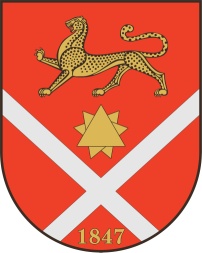 Республика Северная Осетия – АланияроектПравобережный районБесланское городское поселениеСобрание представителей Бесланского городского поселенияРешение № ___от «___»______2021  г.                                                                          г. БесланВ соответствии с Бюджетным кодексом Российской Федерации, Федеральным законом от 06.10.2003 N 131-ФЗ «Об общих принципах организации местного самоуправления в Российской Федерации», принимая во внимание итоги публичных слушаний от 19 ноября 2021 г., рассмотрев представленный администрацией местного самоуправления Бесланского городского поселения Правобережного района Республики Северная Осетия-Алания бюджет Бесланского городского поселения на 2022 год, Собрание Представителей Бесланского городского поселенияРЕШАЕТ:1. Утвердить основные характеристики бюджета Бесланского городского поселения на 2022 год:- общий объем доходов бюджета Бесланского городского поселения в сумме 80 600 тыс. руб.;- общий объем расходов бюджета Бесланского городского поселения в сумме 80 600 тыс. руб.2. Утвердить доходы бюджета Бесланского городского поселения на 2022 год в соответствии с классификацией доходов бюджетов Российской Федерации (приложение №2).3. Утвердить распределение бюджетных ассигнований по разделам, подразделам, целевым статьям и видам расходов классификации расходов бюджета Бесланского городского поселения на 2022 год (приложение № 3).4. Утвердить расходы бюджета Бесланского городского поселения на 2022 год по главным распорядителям, распорядителям разделам, подразделам, целевым статьям и видам расходов бюджетов Российской Федерации в ведомственной структуре расходов (приложение №4).5. Утвердить оборотную кассовую наличность на 2022 г. в сумме 20 000 (двадцать тысяч) рублей.          6. В 2022 году предоставить, следующие субсидии:      1).  субсидии МУП «Редакция газеты «Вестник Беслана»» на обеспечение (возмещение) затрат, возникших при издании городской газеты;      2). субсидии МБУ «ЧИСТОСЕРВИС» на финансовое обеспечение выполнения муниципального задания на оказание муниципальных услуг (выполнение работ), а также на иные цели. 7. Установить, что в 2022 году перечень администраторов поступлений в местный бюджет определяется федеральным законодательством и перечнем распорядителей средств местного бюджета. 8. Установить, что согласно статьи 62 Бюджетного кодекса Российской Федерации в бюджет Бесланского городского поселения поступают:	- доходы от продажи земельных участков, которые расположены в границах поселения, находятся в федеральной собственности и осуществление полномочий Российской Федерации по управлению и распоряжению которыми передано органам государственной власти Республики Северная Осетия-Алания – по нормативу не менее 50 процентов, если законодательством Республики Северная Осетия-Алания не установлено иное;	- доходы от передачи в аренду земельных участков, которые расположены в границах поселения, находятся в федеральной собственности и осуществление полномочий Российской Федерации по управлению и распоряжению которыми передано органам государственной власти Республики Северная Осетия-Алания, а так же доходы от продажи прав на заключение договоров аренды таких земельных участков – по нормативу не менее 50 процентов, если законодательством Республики Северная Осетия-Алания не установлено иное;- доходы от продажи объектов недвижимого имущества одновременно с занятыми такими объектами недвижимого имущества земельными участками, которые расположены в границах поселения, находятся в федеральной собственности и осуществление полномочий Российской Федерации по управлению и распоряжению которыми передано органам государственной власти Республики Северная Осетия-Алания – по нормативу не менее 50 процентов, если законодательством Республики Северная Осетия-Алания не установлено иное.9. Наделить бюджетными полномочиями главного администратора доходов бюджета Бесланского городского поселения - администрацию местного самоуправления Бесланского городского поселения Правобережного района Республики Северная Осетия - Алания. 10. Утвердить перечень главных администраторов доходов бюджета Бесланского городского поселения и закрепленных за ними доходов. Утвердить перечень главных администраторов поступлений доходов бюджета Бесланского городского поселения, закрепленных в соответствии с законодательством Российской Федерации, законодательством Республики Северная Осетия - Алания и нормативно - правовыми актами Правобережного района за администрацией местного самоуправления Бесланского городского поселения Правобережного района Республики Северная Осетия – Алания.11. Установить, что в ходе исполнения бюджета Бесланского городского поселения администрация местного самоуправления Бесланского городского поселения Правобережного района Республики Северная Осетия – Алания вправе использовать доходы, фактически полученные при исполнении бюджета сверх утвержденных настоящим Решением в соответствии со статьей 232 Бюджетного кодекса Российской Федерации.12. Установить, что в ходе исполнения бюджета Бесланского городского поселения, администрация местного самоуправления Бесланского городского поселения Правобережного района Республики Северная Осетия - Алания вправе вносить  изменения в сводную бюджетную роспись в соответствии со статьей 217 Бюджетного кодекса Российской Федерации без внесения изменений в настоящее Решение.13. Установить, что в ходе исполнения бюджета Бесланского городского поселения, администрация местного самоуправления Бесланского городского поселения Правобережного района Республики Северная Осетия - Алания вправе вносить изменения в структуру источников покрытия дефицита бюджета Бесланского городского поселения, в структуру доходов и в ведомственную структуру расходов, в том числе по разделам, подразделам, целевым статьям и видам расходов классификации расходов бюджетов, с последующим отражением данных изменений в настоящем Решении в случае использования остатков средств бюджета Бесланского городского поселения на 01.01.2022 г. 14. Установить, что заключение и оплата учреждениями и организациями договоров, исполнение которых осуществляется за счет средств местного бюджета, производится в пределах утвержденных им лимитов бюджетных обязательств в соответствии с утвержденными расходами местного бюджета и с учетом принятых, неисполненных обязательств. Вытекающие из договоров обязательства, исполнение которых осуществляется за счет средств местного бюджета, принятые учреждениями и организациями сверх установленных им лимитов бюджетных обязательств не подлежат к оплате за счет средств местного бюджета.15. Установить, что в ходе исполнения местного бюджета, администрация местного самоуправления Бесланского городского поселения Правобережного района Республики Северная Осетия - Алания вправе расходовать дополнительно полученные из районного бюджета целевые средства по целевому назначению с последующим внесением соответствующих изменений в настоящее решение в установленном порядке.16. Настоящее Решение подлежит опубликованию (обнародованию).  	17. Настоящее Решение вступает в силу с 01 января 2022 года.18. Контроль за исполнением настоящего решения возложить на отдел финансов, бухгалтерского учета и отчетности администрации местного самоуправления Бесланского городского поселения Правобережного района Республики Северная Осетия – Алания и постоянно действующую комиссию по бюджету и экономическим вопросам Собрания представителей Бесланского городского поселения.Глава муниципального образованияБесланского городского поселения                                              В. Б. Татаров                        «О бюджете Бесланского городского поселения на 2022 год»